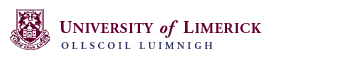 EXIT INTERVIEW QUESTIONNAIREPlease complete and return to Human Resources prior to your date of leaving or as soon as possible afterwards. This will allow us to identify whether any improvements/adjustments can be made for the future.Have you been offered the opportunity of an exit interview with your line manager?	YES  F NO  FSome information about youName ………………………………	Department ………………………………Post	………………………………	Full-time Part-time   PermanentTemporary  Male  Female  	Age: Under 25  25-34 35-44  45-54 55-64  Over 64  Please Specify ………………..	Please Specify ……………….. Date of Leaving ………………..………………..………………..……………….. Length of Service with the University ………………..………..…………………Length of time in current post ………………..………..………………………….What Department were you most recently working for………………………………………Current Salary ………………..………..…………………………………..……….Reasons for Leaving: (Please tick all that apply)End of Contract Personal ReasonsDo you consider that you received the appropriate induction and training to do your job? Yes No If not where did the induction and training received fall below your expectations?Were you happy with the level of support received from your line manager?	Yes  NoIf not in what way did it not meet your expectations?What areas of your work environment were you happy/not happy with?Did you ever suffer any form of discrimination, harassment or bullying	Yes  No If yes what form did this take?	Did you tell anyone and were you satisfied with their response?Was the job what you expected?	Yes  No If the job differed from the original description, in what ways? Would you suggest any changes/improvements ?If an opportunity arose would you consider returning to work at UL	Yes   NoDo you have any other comments about your experience of working at ULAlternative Employment:Higher SalaryPromotion                                       Better BenefitsMore interesting Job  Greater ProspectsOther …………………….   Retirement:Early                                Normal                            Ill Health  OtherMoving from the area    Family commitments    RetrainingOther                     Further Questions: